Massachusetts Department of Elementary and Secondary                                                                                                     FY2024Fund Use DetailsThis attachment provides full details about how Appleseeds Materials and Professional Development funds may be used for three funding periods. Please use the Budget Workbook to calculate estimated costs. The funding periods are:FY24 School Year (Upon approval through 6/30/2024) FY25 Summer (Upon approval no earlier than 7/1/2024 and through 8/31/2024). While the funding is not guaranteed, there is a possibility of a continuation grant for the following time period. LEAs do not have to submit an official Part 2 budget for this period of time but please do submit your proposed PD plan for FY25 School Year.FY25 School Year (Pending appropriation, no earlier than 9/1/2024-6/30/25) Purchase and ship all Appleseeds curricular materials for grades K-2To create a budget to purchase and ship all Appleseeds curricular materials for grades K-2, follow the steps on the Part 2 – Budget.Up to 100% of spring/summer professional development with a cap of $100,000 for teachers and leaders to support skillful and culturally responsive implementation of all Appleseeds materials in FY24 (Upon approval through 6/30/2024) and FY25 (Upon approval no earlier than 7/1/2024 and through 8/31/2024)  To create a budget for spring and/or summer professional development for teachers and leaders, choose a PD provider from below to partner with and contact them to create a PD package to match your specific needs. LEAs should reach out directly to certified providers to establish partnerships as part of preparing their grant proposal. Each PD provider is able to offer a variation of:Strategic Advising for School/District Leaders Professional Learning for District- & School-Based Instructional Leaders​ to build understanding of design and intent of Appleseeds and shared expectations for excellent implementation; prepare to diagnose instruction and support progress​ Professional Learning for K-2 Educators​ to deepen understanding of evidence-based early literacy practices and how Appleseeds is designed to support, engage in Unit and Lesson Internalizations, and practice key instructional routines​Ongoing Virtual Support and Resource Development for instructional leaders and educators who are responsible for implementationPending appropriation and the meeting of grant requirements, awarded grantees may be eligible for continuation grant(s) in School Year 2025. Though this funding is not guaranteed by this grant, applicants should submit a proposal for FY25 (no earlier than 9/1/2024-6/30/25) in their Part 3 narrative and in their PD Provider proposal if intending to apply for the continuation grant.Purchase and ship all decodables readers for grades K-2To create a budget to purchase and ship Appleseeds decodable readers for grades K-2, follow the steps on the Part 2 – Budget.Up to 100% of spring/summer professional development with a cap of $100,000 for teachers and leaders to support skillful and culturally responsive implementation of Appleseeds decodable readers in FY24 (Upon approval through 6/30/2024) and FY25 (Upon approval no earlier than 7/1/2024 and through 8/31/2024)    To create a budget for spring and/or summer professional development for teachers and leaders, choose a PD provider from below to partner with and contact them to create a PD package to match your specific needs. LEAs should reach out directly to certified providers to establish partnerships as part of preparing their grant proposal. Each PD provider is able to offer a variation of:Strategic Advising for School/District Leaders Professional Learning for District- & School-Based Instructional Leaders​ to build understanding of design and intent of Appleseeds decodable readers as a resource to support decoding and fluency practice during small-group, whole-group, or independent reading time for appropriate students. Professional Learning for K-2 Educators​ to deepen understanding of evidence-based early literacy instructional routines to use Appleseeds decodable readers to support decoding and fluency practice during small-group, whole-group, or independent reading time for appropriate students.Ongoing Virtual Support and Resource Development for instructional leaders and educators who are responsible for implementation of decodable readersPending appropriation and the meeting of grant requirements, awarded grantees may be eligible for continuation grant(s) in School Year 2025. Though this funding is not guaranteed by this grant, applicants should submit a proposal for FY25 (no earlier than 9/1/2024-6/30/25) in their Part 3 narrative and in their PD Provider proposal if intending to apply for the continuation grant.Name of Grant Program: Appleseeds Materials and Professional Development GrantFund Code: 208Step 1: Determine Track 1 or Track 2 Step 2: Determine which materials you want to purchase Step 3: Determine which PD provider would be a good match (if applying for professional development) by reading their organization overview and reaching out to the contact listed below. Step 4: Create a PD plan for FY24 School Year and FY25 Summer. Please note: pending appropriation and the meeting of grant requirements, awarded grantees may be eligible for continuation grant(s) in School Year 2025. Though this funding is not guaranteed by this grant, applicants should submit a proposal for FY25 (no earlier than 9/1/2024-6/30/25) in their Part 3 narrative and in their PD Provider proposal if intending to apply for the continuation grant.  Track 1: Full Adoption of Appleseeds: Evidence-Based Foundational Skills for Massachusetts in grades K-2 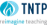 TNTPClick HERE to learn more about TNTP. To create a PD Package, contact kate.glover@tntp.org.​​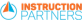 Instruction PartnersClick HERE to learn more about Instruction Partners. To create a PD Package, contact erika.cook@instructionpartners.org. ​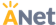 Achievement NetworkClick HERE to learn more about Achievement Network. To create a PD package, contact  sstrand@achievementnetwork.org. 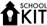 SchoolKitClick HERE to learn more about School Kit. To create a PD Package, contact nazo.burgy@schoolkitgroup.com.​Track 2: Decodable Readers Adoption of Appleseeds: Evidence-Based Foundational Skills for Massachusetts in grades K-2 TNTPClick HERE to learn more about TNTP. To create a PD Package, contact kate.glover@tntp.org.​SchoolKitClick HERE to learn more about School Kit. To create a PD Package, contact nazo.burgy@schoolkitgroup.com.Achievement NetworkClick HERE to learn more about Achievement Network. To create a PD package, contact  sstrand@achievementnetwork.org.  ​